§3254.  Recognition of order modified in another stateIf a child support order issued by a tribunal of this State is modified by a tribunal of another state that assumed jurisdiction pursuant to the Uniform Interstate Family Support Act, a tribunal of this State:  [PL 2015, c. 186, §8 (AMD).]1.  Enforce amounts accruing before modification.  May enforce the order that was modified only as to arrears and interest accruing before the modification;[PL 2003, c. 436, §44 (AMD).]2.  Enforce nonmodifiable aspects. [PL 2003, c. 436, §44 (RP).]3.  Relief for violations before modification.  May provide appropriate relief for violations of its order that occurred before the effective date of the modification; and[PL 2003, c. 436, §44 (AMD).]4.  Recognize modifying order.  Shall recognize the modifying order of the other state, upon registration, for the purpose of enforcement.[PL 2003, c. 436, §44 (AMD).]SECTION HISTORYPL 1995, c. 694, §B2 (NEW). PL 1995, c. 694, §E2 (AFF). PL 2003, c. 436, §44 (AMD). PL 2015, c. 186, §8 (AMD). The State of Maine claims a copyright in its codified statutes. If you intend to republish this material, we require that you include the following disclaimer in your publication:All copyrights and other rights to statutory text are reserved by the State of Maine. The text included in this publication reflects changes made through the First Regular and First Special Session of the 131st Maine Legislature and is current through November 1, 2023
                    . The text is subject to change without notice. It is a version that has not been officially certified by the Secretary of State. Refer to the Maine Revised Statutes Annotated and supplements for certified text.
                The Office of the Revisor of Statutes also requests that you send us one copy of any statutory publication you may produce. Our goal is not to restrict publishing activity, but to keep track of who is publishing what, to identify any needless duplication and to preserve the State's copyright rights.PLEASE NOTE: The Revisor's Office cannot perform research for or provide legal advice or interpretation of Maine law to the public. If you need legal assistance, please contact a qualified attorney.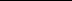 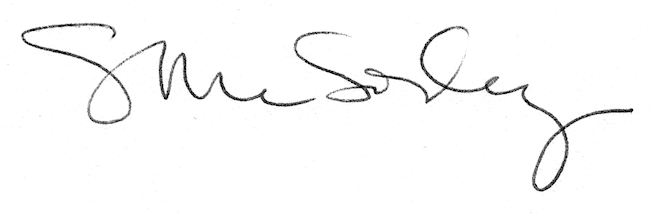 